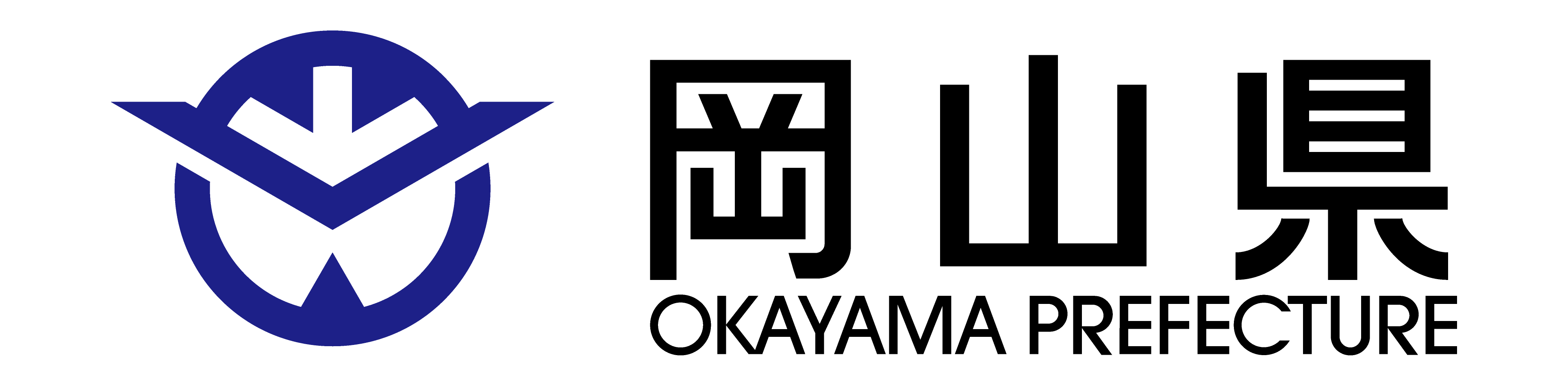 岡山県の要請に基づき、
新型コロナウイルス感染症の拡大防止のため、下記の期間、終日休業いたします。　　　　　　　　　　　　　　(第３期)休業期間６月１日（火）　　～　６月２０日（日）通常の営業日、営業時間              ～　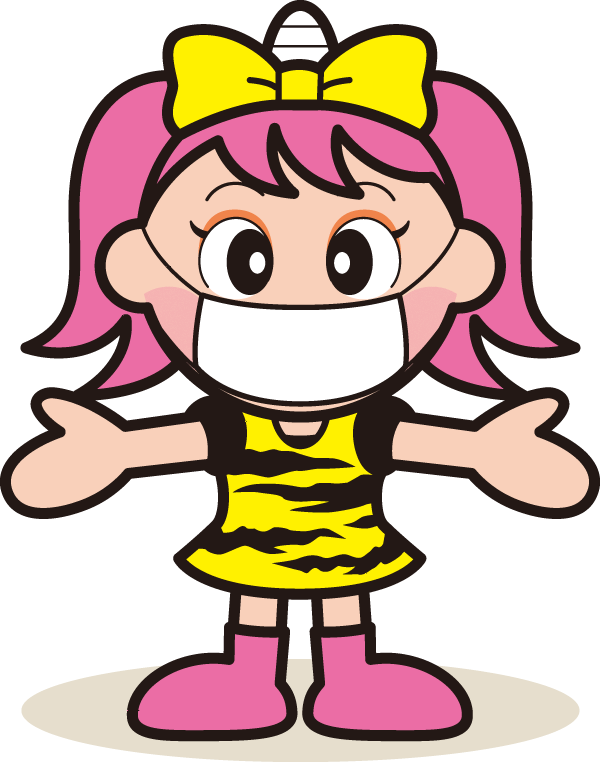 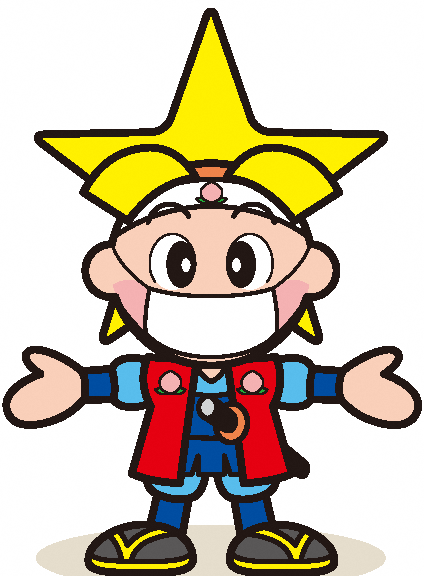 